وصف المقرر :يهدف هذا المقرر إلى التعريف بالعلاج السلوكي ونظرياته وآلياته وتطبيقاته ،والاطلاع على نماذج من الاضطرابات النفسية الممكن علاجها باستخدام بعض طرق العلاج السلوكي .أهداف المقرر : 1-التعريف بالعلاج السلوكي ونظرياته .2-التعريف ببعض الاضطرابات النفسية والسلوكية التي يمكن تعديلها من خلال العلاج السلوكي 3- التعريف بآليات عمل خطة العلاج السلوكي .مفردات المقرر المراجع :تعديل السلوك الإنساني – جمال الخطاب (1995) مكتبة الكويت .أساليب قياس أداء الطالبة وتقسيم درجات المادة :تعليمات أساسية :التفاعل المتميز في المحاضرة والمشاركة الفعالة في المناقشة يعطي الطالبة درجات إضافية تضاف لدرجات أعمال السنة .يرجى الالتزام بمواعيد الحضور والانصراف من المحاضرة ،التأخر لأكثر من 10 دقائق لمرتين يحسب كغياب لمرة واحدة ،وكذلك الانصراف قبل انتهاء المحاضرة لمرتين يحسب كغياب . يرجى الإنصات للمحاضرة والمشاركة في الأنشطة ،عدم الإنصات وعدم المشاركة سيؤثران سلبا على درجات الحضور والتفاعل في المحاضرة .يمنع الانهماك في أعمال أخرى لا تمت للمحاضرة بصلة (استعمال الجوال – مذاكرة مواد أخرى – الأكل والشرب – الأحاديث الجانبية ) ،وعدم الالتزام سيؤثر على درجات الحضور والتفاعل . يرجى الالتزام بتأدية الاختبارات الدورية في وقتها المحدد في الجدول ،وأي طالبة تتغيب عن الاختبار ستكون فرصتها الثانية في الأسبوع الخامس عشر مع خصم درجتين إن لم يكن هناك عذر مقبول من إدارة الجامعة (تقرير طبي – تقرير وفاة قريب – تقرير من إدارة المواصلات بعدم حضور باص الجامعة) .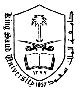 خطة مقرر العلاج السلوكي (نفس 477)شعبة  :10443أستاذة المادة :د.سمية النجاشي عدد الساعات :3المكتب :LG 92 بمبنى كلية التربية موعد المحاضرة :يوم الأربعاء (1:00-4:00)الساعات المكتبية :الثلاثاء (11:00-1:00)الأربعاء (12:00-1:00)متطلبات المادة : لا يوجد التواصل : salnajashi@ksu.edu.saالصفحة الإلكترونية :http://fac.ksu.edu.sa/salnajashiالأسبوع الدراسيالتاريخ موضوع المحاضرةالأسبوع الأول 25\3\1435 هـتسجيل الطالبات الأسبوع الثاني 2\4\1435 هـ تمهيد وتعريف بالمادة الدراسية ومتطلباتها .الأسبوع الثالث 9\4\1435 هـتعريف العلاج السلوكي – نشأته – أهم مراحل تطوره – الخصائص العامة للعلاج السلوكي – النتقادات الموجهة للعلاج السلوكي – مزايا العلاج السوكلي – الفروق بين العلاج السلوكي وأنواع العلاج الأخرى في علم النفس .الأسبوع الرابع 16\4\1435 هـخطوات تصميم خطة التدخل العيادي باستخدام العلاج السلوكي : اعتبارات عامة – المقابلة الأولية – جمع المعلومات تحديد السلوك المستهدف وقياسه – اتيار الفنيات العلاجية المناسبة – تصميم البرنامج العلاجي – تنفيذ البرنامج العلاجي – تقييم البرنامج العلاجيالأسبوع الخامس 23\4\1435 هـنظرية الإشراط الكلاسيكي لبافلوفالأسبوع السادس 30\4\1435 هـ1-اختبار دوري أول 2-أساليب العلاج السلوكي المبنية على الإشراط الكلاسيكي : إزالة الحساسية التدريجي – الغمر التنفيرالأسبوع السابع 7\5\1435 هـنظرية الإشراط الإجرائي لسكنرالأسبوع الثامن 14\5\1435 هـ أساليب العلاج السلوكي المبنية على الإشراط الإجرائي : التشكيل – التسلسل – الاقتصاد الرمزيالأسبوع التاسع 28\5\1435 هـنظرية التعلم الاجتماعي الأسبوع العاشر 5\6\1435 هـاختبار دوري ثاني الأسبوع الحادي عشر 12\6\1435 هـأساليب العلاج السلوكي المبنية على أسس التعلم الاجتماعي : النمذجة – الأساليب المستندة إلى تعزيز الفاعلية الذاتية الأسبوع االثاني عشر 19\6\1435 هـأساليب وفنيات علاجية سلوكية أخرى : التحليل السوكي التطبيقي – القياس السلوكيالأسبوع الثالث عشر 26\6\1435 هـنماذج العلاج السلوكي : حالات اضطراب عجز الانتباه وفرط النشاط الحركي - حالات اضطراب طيف التوحدالأسبوع الرابع عشر 3\7\1435 هـنماذج العلاج السلوكي :حالات المخاوف المرضية – اضطرابات المزاج والأعراض الذهانيةالاسبوع الخامس عشر 10\7\1435 هـالتوجهات المعاصرة للعلاج السوكي على مستوى التنظير والممارسة الأسبوع السادس عشر 17\7\1435 هـالاختبارات النهائية وبالتوفيق للجميع النشاطالدرجةاختبار دوري أول 15اختبار دوري ثاني 20عمل خطة علاج سلوكي (التسليم في الأسبوع الحادي عشر)10عرض جماعي عن مشكلة سلوكية وأساليب علاجية متنوعة لها 10المشاركة والتفاعل أثناء المحاضرة 5الاختبار النهائي 40 